   Curriculum Inactivation 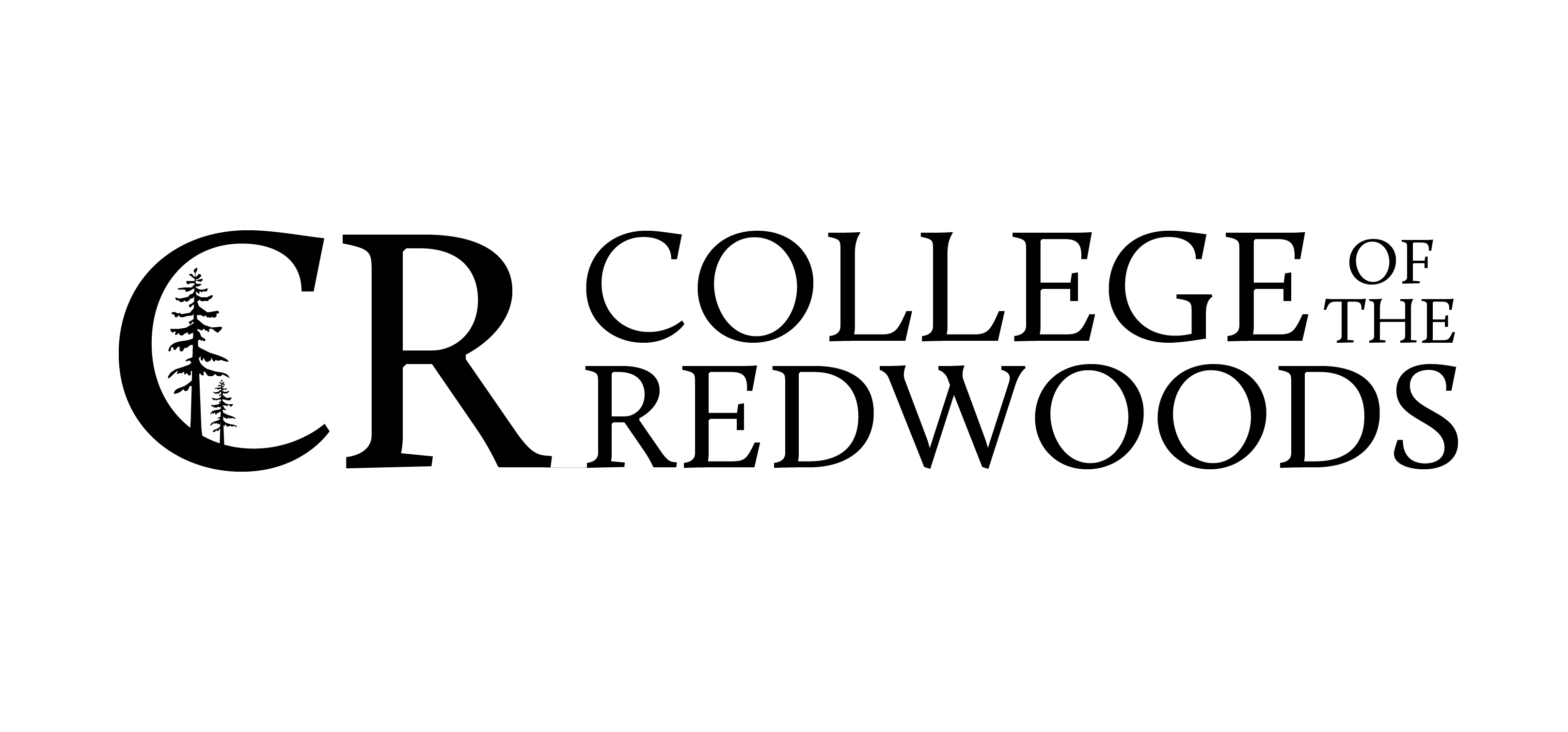 ENDORSEMENT/APPROVALSENDORSEMENT/APPROVALSENDORSEMENT/APPROVALSENDORSEMENT/APPROVALSENDORSEMENT/APPROVALSFaculty Author:      Faculty Author:      Date:      Comments:      Comments:      Dean or Director:      Dean or Director:      Date:      Comments:      Comments:      VP Instruction:      VP Instruction:      Date:      Comments:      Comments:      Technical Review:      Technical Review:      Date:      Comments:      Comments:      Curriculum Committee Approval:      Academic Senate Approval:      Academic Senate Approval:      Academic Senate Approval:      Board of Trustees Approval:      What type of curriculum is being inactivated? Please check ONE (use multiple forms if necessary), and complete the corresponding section of this form.  Course       Distance Education Modality      Degree/CertificateWhat type of curriculum is being inactivated? Please check ONE (use multiple forms if necessary), and complete the corresponding section of this form.  Course       Distance Education Modality      Degree/CertificateWhat type of curriculum is being inactivated? Please check ONE (use multiple forms if necessary), and complete the corresponding section of this form.  Course       Distance Education Modality      Degree/CertificateWhat type of curriculum is being inactivated? Please check ONE (use multiple forms if necessary), and complete the corresponding section of this form.  Course       Distance Education Modality      Degree/CertificateWhat type of curriculum is being inactivated? Please check ONE (use multiple forms if necessary), and complete the corresponding section of this form.  Course       Distance Education Modality      Degree/CertificateCOURSE INACTIVATIONCOURSE INACTIVATIONCOURSE INACTIVATIONCOURSE INACTIVATIONCOURSE INACTIVATIONCourse ID:      (e.g. DEPT-123)Course ID:      (e.g. DEPT-123)Course Title:      Course Title:      Course Title:      When was this course last offered? When was this course last offered? Is this course a requirement or restricted elective for any degrees or certificates?    Yes      NoIf yes, please list ALL degrees and certificates that include this course:      Is this course a requirement or restricted elective for any degrees or certificates?    Yes      NoIf yes, please list ALL degrees and certificates that include this course:      Is this course a requirement or restricted elective for any degrees or certificates?    Yes      NoIf yes, please list ALL degrees and certificates that include this course:      Is this course part of the CR GE Pattern? Yes, Area(s)              NoIs this course part of the CSU-GE Pattern? Yes, Area(s)              NoIs this course part of the IGETC Pattern? Yes, Area(s)              NoIs this course part of the CR GE Pattern? Yes, Area(s)              NoIs this course part of the CSU-GE Pattern? Yes, Area(s)              NoIs this course part of the IGETC Pattern? Yes, Area(s)              NoIs this course a requirement or restricted elective for any degrees or certificates?    Yes      NoIf yes, please list ALL degrees and certificates that include this course:      Is this course a requirement or restricted elective for any degrees or certificates?    Yes      NoIf yes, please list ALL degrees and certificates that include this course:      Is this course a requirement or restricted elective for any degrees or certificates?    Yes      NoIf yes, please list ALL degrees and certificates that include this course:      Is this course part of the CR GE Pattern? Yes, Area(s)              NoIs this course part of the CSU-GE Pattern? Yes, Area(s)              NoIs this course part of the IGETC Pattern? Yes, Area(s)              NoIs this course part of the CR GE Pattern? Yes, Area(s)              NoIs this course part of the CSU-GE Pattern? Yes, Area(s)              NoIs this course part of the IGETC Pattern? Yes, Area(s)              NoIs this course a prerequisite to another course? 
  Yes (please list)              NoIs this course a co-requisite to another course?  
  Yes (please list)              NoIs this course a prerequisite to another course? 
  Yes (please list)              NoIs this course a co-requisite to another course?  
  Yes (please list)              NoIs this course a prerequisite to another course? 
  Yes (please list)              NoIs this course a co-requisite to another course?  
  Yes (please list)              NoReason for inactivating this course:      Reason for inactivating this course:      Reason for inactivating this course:      Reason for inactivating this course:      Reason for inactivating this course:      DISTANCE EDUCATION INACTIVATIONDISTANCE EDUCATION INACTIVATIONDISTANCE EDUCATION INACTIVATIONDISTANCE EDUCATION INACTIVATIONDISTANCE EDUCATION INACTIVATIONCourse ID:      (e.g. DEPT-123)Course ID:      (e.g. DEPT-123)Course Title:      Course Title:      Course Title:      Which Distance Education modality is to be inactivated? Check all that apply: Online Modality       Hybrid Modality       Interactive Modality (Telepresence)Which Distance Education modality is to be inactivated? Check all that apply: Online Modality       Hybrid Modality       Interactive Modality (Telepresence)Which Distance Education modality is to be inactivated? Check all that apply: Online Modality       Hybrid Modality       Interactive Modality (Telepresence)Which Distance Education modality is to be inactivated? Check all that apply: Online Modality       Hybrid Modality       Interactive Modality (Telepresence)Which Distance Education modality is to be inactivated? Check all that apply: Online Modality       Hybrid Modality       Interactive Modality (Telepresence)Reason for inactivating this modality/these modalities:      Reason for inactivating this modality/these modalities:      Reason for inactivating this modality/these modalities:      Reason for inactivating this modality/these modalities:      Reason for inactivating this modality/these modalities:      DEGREE OR CERTIFICATE INACTIVATIONDEGREE OR CERTIFICATE INACTIVATIONDEGREE OR CERTIFICATE INACTIVATIONDEGREE OR CERTIFICATE INACTIVATIONDEGREE OR CERTIFICATE INACTIVATIONAward: Award: Program Title:      Program Title:      Program Title:      Reason for inactivating this program: Recommended outcome of AP 4021 review process (please attach report) Other (Dean or Director, please attach memo explaining justification)Reason for inactivating this program: Recommended outcome of AP 4021 review process (please attach report) Other (Dean or Director, please attach memo explaining justification)Reason for inactivating this program: Recommended outcome of AP 4021 review process (please attach report) Other (Dean or Director, please attach memo explaining justification)Reason for inactivating this program: Recommended outcome of AP 4021 review process (please attach report) Other (Dean or Director, please attach memo explaining justification)Reason for inactivating this program: Recommended outcome of AP 4021 review process (please attach report) Other (Dean or Director, please attach memo explaining justification)